Kreis Calw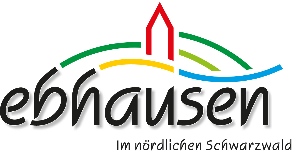 Gemeinde EbhausenÖffentliche Ausschreibung nach VOBDie Gemeinde Ebhausen schreibt die Tief- und Straßenbauarbeiten für das Projekt „Erneuerung der Wasserleitung in der Altensteiger Straße“ auf Grundlage der VOB und des Kommunalen Vergabehandbuches öffentlich aus:Tief- und StraßenbauarbeitenTrinkwasserleitung dukt. Guß DN 150 GGG	ca.	   560 mTrinkwasserleitung dukt. Guß DN 100 GGG	ca.	   420 mHausanschlussleitungen PE-HD DA 40	ca.	   540 mRohrgrabenaushub		ca.	1.050 m³Spülbohrung für TW-Leitung DA 180 und DA 125	ca.	     70 mAsphalttragschicht AC32 TN	ca.	   480 m²Asphaltdeckschicht AC8 D N	ca.	1.500 m²Breitbandverlegung 		ca.	   390 mSonstige ArbeitenPlanung und Bauleitung:	Ingenieurbüro Alwin Eppler GmbH & Co. KG     		Gartenstraße 9, 72280 Dornstetten		Frau D‘Andreamatteo		Tel.: 07443/944-0		alex.matteo@eppler.de Ausführungszeitraum:	Januar 2023 – Juni 2023Angebotsabgabe und–öffnung:		Dienstag, 22.11.2022 um 11.00 Uhr		Gemeinde Ebhausen		Rathaus		Marktplatz 1, 72224 EbhausenZur Eröffnung sind Bieter und/oder deren Bevollmächtigte zugelassen.Ausgabe der Angebotsunterlagen:	Die Angebotsunterlagen können ab Mittwoch, 02.11.2022 per Email beim Planungsbüro kostenfrei angefordert werden. Die Unterlagen werden ausschließlich per Email versandt. Zuschlags- und Bindefrist:	22.12.2022Sicherheitsleistungen:	nach § 9 VOB Teil AZahlungen:	nach § 16 VOB Teil BVergabeprüfstelle:	Landratsamt CalwBauherr:				Planungsbüro:Gemeinde Ebhausen				Ingenieurbüro				Alwin Eppler GmbH & Co. KGgez. Schuler				Gartenstraße 9Bürgermeister				72280 Dornstetten